                  ЗАЧЕМ УЕЗЖАТЬ ИЗ РОССИИ?Многие российские граждане стремятся уехать на постоянное место жительство в США или любую другую страну Европейского Союза. Они готовы в любую минуту покинуть пределы «немытой» России, чтобы вкуксить  радужные плоды американскойи европейской цивилизации. Мне жаль этих людей, так как они сами не ведают, какую жизнь они себе выбрали «за бугром». Как им жить в чужой стране, где другие духовные ценности и другой минтаплитет где российские дипломы об образовании не котируются, а устроиться на приличную работу весьма проблематично из-за зашкаливающей за се мыслимые и немыслимые границы безработицы? Незнание языка той страны, в которую они так мечтают мигрировать, может поставить крест на их беспечную и вольготную жизнь вдали от Родины. Опоённые мечтой о «райской жизни» люди никак не могут или же не желают понять простой истины, что везде хорошо, где их нет. Чтобы жить в цивилизованной стране, ехать никуда не надо. Надо, просто, выполнять все девять заповедей Божьих и жить не нарушая требований российского законодательства и тогда сам не заметишь, что Россия – страна цивильная и уезжать из неё никуда не надо. 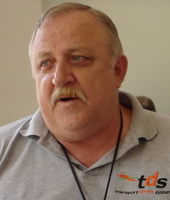 